Publicado en Barcelona el 07/07/2023 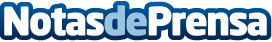 Cal Rei, especializada en la confección de mantillas para caballos con tejido técnico, estrena nueva página webLa empresa, que ya se ha convertido en un referente en el mundo ecuestre, ha renovado su página web para hacerla más diáfana, interactiva y accesible, a fin de mejorar la experiencia de navegación de los usuarios. Gracias a los Next Generation, ha logrado renovar su apariencia e implementar todo tipo de mejoras en su portal webDatos de contacto:Carlos937685249Nota de prensa publicada en: https://www.notasdeprensa.es/cal-rei-especializada-en-la-confeccion-de Categorias: Nacional Marketing Cataluña E-Commerce Consumo Industria Téxtil Digital http://www.notasdeprensa.es